Letters 232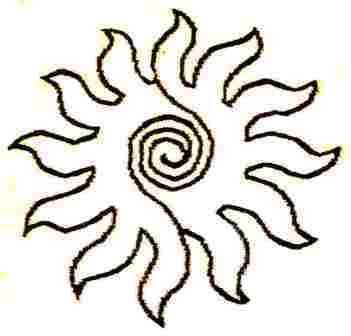 Precisely there, in the earth we feel, in the air we breathe, in the Light that illuminates us, is God who is Being, present everywhere. When we have not yet recognized him, we attribute him to a man, to a stone or to some object that is valuable to us. As Being he is everywhere, and according to where we recognize him, according to the attributes we see him are the functions we attribute to him.God is the Supreme Being and each Human Being sees him according to his possibilities of thinking to the maximum. For some it is simply a snake biting its own tail. For others, closer to our concepts, it is a tricephalic head, because we have been taught that God is three distinct persons and only one True God. For the Chinese, according to their ancient culture, it is Tai who manifests through Yinn and Yang. For the Royal Initiates it is the All, and more succinctly, the BEING. Why precisely the BEING? Because it thinks, and knows to a certain extent, the Laws through which it acts, and as the current Human Being considers that his mind is the one that overlaps with that of the animals, he thinks that it is, at least, an attribute of God.That is, according to the quality of the one who thinks it, God changes, because there are always wiser men in charge of interpreting the characteristics of God, who are necessary to group men according to what they think of God, from the simple sorcerer to the High Priest, who form the Priestly castes, by principle of order based on what they think of God. For the Royal Initiate the concept of God is broader, he thinks that in everything is and is God. This brings as consequence the respect to the order, considering that everything is in the place that corresponds to them.The lack of respect for God is the first cause of nonconformity with many other nonconformities with Life. The search for a broader level where the Self can act, is one of the motives that make people look for new perspectives of their Being, to rely on new Laws that are not the previous ones but surpass them. The insistence on the same perspectives of the Self is the cause of stagnation. Everything evolves in Nature and if your Being does not evolve everything stagnates, repeats itself, fricts and sooner or later comes to violence. This is already beginning to be seen in such a noble cause as the Universal Fraternity, which is a sign of repetition due to lack of evolution. We must think a little about this in order not to fall into the temptation of imposing our beliefs.Real Initiation evolves like all things in this world. For example, if the MSMA were alive, its original proposals would have changed without denying one iota of what was said in its early days. This happens because of the tendency, very human by the way, to imprison everything so that nothing changes, without thinking that everything has to change so that it can exist. No instant is the same as the one that preceded it, even within the same Laws. The causes are the same, but their spiritual purposes are different, and we call them earth and heaven, and they find more practical, congruent and synthetic applications as they advance. The particles we call matter are micro universals that revolve around a sun that for the moment is energy. Once we understand it, it will be mental, and so on, successively, until we reach the Absolute to begin again in matter of another dimension. In other words, everything repeats itself further up and further ahead than you might think. That is why everything repeats itself in septenaries, as we can see from here.The BEING is always the same and recognizes itself at the end of each septenary, whether we call it God, First Cause or any other way, always in higher or lower octaves. Proofs, there are none, except what we can see here and now. Time and Space are the same on earth and in heaven merging at the fourth level, the spiritual, in the great unknown of the Universe, as above so below. All this may sound like gibberish, without head or tail, but it can be studied in its own dimension. That is what the Schools of Initiation are for, which require a previous preparation, just like the schools for kindergartners.Everything, in order to advance, is inspired by an order, whether to ascend or descend. This is a Law, and we cannot violate it. If we want to get out of a pre-established Line, we need to overcome it with another one that does not deny what is established and is managed at a higher level. Otherwise, we are doomed to failure. This is the art of advancement, always upward and forward. We have always known this, and we often ignore it because of disadvantages that are in accordance with our character. The advantage is that we can overcome it when it suits us, the disadvantage is that it is pointed out to us by someone who is not up to our valuable intellect. And I note it again: if the reality is that Life is only one and manifests itself in a multitude of forms, what is wrong in accepting it? Anyway, everyone has their own reasons.All this is related to the next meeting of the Honorable Permanent Board of Directors, if it serves as a motive to investigate what is happening to our Institution. I say it once and for all: Lack of respect to what has been freely accepted, so that each one can do whatever he wants. To achieve this, there is no need to adhere to a Great Universal Fraternity. The doors are open in the Fraternity to enter and leave. Those of the Sacred Tradition are only open for those who wish to achieve greatness.Greatness is measured by the amount of responsibility it assumes for life in all its magnitude.Sat Arhat José Marcelli Noli
November 9, 2009
www.redgfu.net/jmnOriginal text in Spanish:
www.josemarcellinoli.com/2009/pdf/2009_cartas_232.pdf
Translation by: Marcos Paulo González Otero
email: gmarcosp@gmail.com
www.otero.pw
WhatsApp/Telegram: +52 686 119 4097
Version: 01052022-02
Please feel free to forward opinions and corrections.